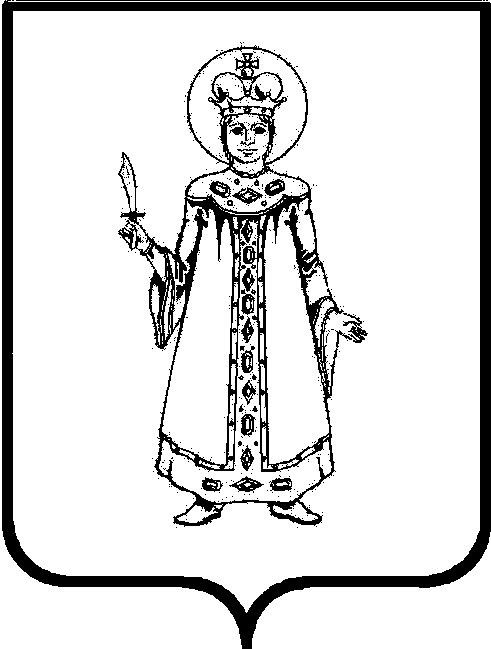 Об утверждении Порядка формирования, ведения, обязательного опубликования Перечня муниципального имущества, свободного от прав третьих лиц (за исключением права хозяйственного ведения, права оперативного управления, а также имущественных прав субъектов малого и среднего предпринимательства), предназначенного для предоставления во владение и (или) в пользование субъектам малого и среднего предпринимательства и организациям, образующим инфраструктуру поддержки субъектам малого и среднего предпринимательства В соответствии с Земельным кодексом Российской Федерации, федеральным законами от 24.07.2007 №209-ФЗ «О развитии малого и среднего предпринимательства в Российской Федерации», от 22.07.2008 №159-ФЗ «Об особенностях отчуждения недвижимого имущества, находящегося в государственной собственности субъектов Российской Федерации или в муниципальной собственности и арендуемого субъектами малого и среднего предпринимательства, и о внесении изменений в отдельные законодательные акты Российской Федерации», от 26.07.2006 №135-ФЗ «О защите конкуренции», Администрация Угличского муниципального районаПОСТАНОВЛЯЕТ:Утвердить:Порядок формирования, ведения, обязательного опубликования Перечня муниципального имущества, свободного от прав третьих лиц (за исключением права хозяйственного ведения, права оперативного управления, а также имущественных прав субъектов малого и среднего предпринимательства), предназначенного для предоставления во владение и (или) в пользование субъектам малого и среднего предпринимательства и организациям, образующим инфраструктуру поддержки субъектов малого и среднего предпринимательства, согласно приложению №1 к настоящему постановлению;Порядок и условия предоставления муниципального имущества, свободного от прав третьих лиц (за исключением права хозяйственного ведения, права оперативного управления, а также имущественных прав субъектов малого и среднего предпринимательства), предназначенного для предоставления во владение и (или) в пользование субъектам малого и среднего предпринимательства и организациям, образующим инфраструктуру поддержки субъектов малого и среднего предпринимательства, согласно приложению №2 к настоящему постановлению;форму Перечня муниципального имущества, свободного от прав третьих лиц (за исключением права хозяйственного ведения, права оперативного управления, а также имущественных прав субъектов малого и среднего предпринимательства), предназначенного для предоставления во владение и (или) в пользование субъектам малого и среднего предпринимательства и организациям, образующим инфраструктуру поддержки субъектов малого и среднего предпринимательства, согласно приложению №3 к настоящему постановлению; виды муниципального имущества, которое используется для формирования Перечня муниципального имущества, свободного от прав третьих лиц (за исключением права хозяйственного ведения, права оперативного управления, а также имущественных прав субъектов малого и среднего предпринимательства), предназначенного для предоставления во владение и (или) в пользование субъектам малого и среднего предпринимательства и организациям, образующим инфраструктуру поддержки субъектов малого и среднего предпринимательства, согласно приложению №4 к настоящему постановлению.Признать утратившими силу следующие постановления Администрации Угличского муниципального района:- от 25.08.2016 №1160 «Об утверждении Порядка формирования и ведения Перечня муниципального имущества, предназначенного для передачи во владение и (или) в пользование субъектам малого и среднего предпринимательства и организациям, образующим инфраструктуру поддержки субъектов малого и среднего предпринимательства»;- от 14.04.2017 № 463 «О внесении изменения в постановление Администрации района от 25.08.2016 № 1160 «Об утверждении Порядка формирования и ведения Перечня муниципального имущества, предназначенного для передачи во владение и (или) в пользование субъектам малого и среднего предпринимательства и организациям, образующим инфраструктуру поддержки субъектов малого и среднего предпринимательства»;- от 20.06.2017 №773 «О внесении изменения в постановление Администрации района от 25.08.2016 №1160 «Об утверждении Порядка формирования и ведения Перечня муниципального имущества, предназначенного для передачи во владение и (или) в пользование субъектам малого и среднего предпринимательства и организациям, образующим инфраструктуру поддержки субъектов малого и среднего предпринимательства»;- от 10.09.2018 №1130 «О внесении изменений в постановление Администрации района от 25.08.2016 №1160 «Об утверждении Порядка формирования и ведения Перечня муниципального имущества, предназначенного для передачи во владение и (или) в пользование субъектам малого и среднего предпринимательства и организациям, образующим инфраструктуру поддержки субъектов малого и среднего предпринимательства».Контроль за исполнением настоящего постановления возложить на первого заместителя Главы Администрации района Задворнову О.В.Опубликовать настоящее постановление в «Угличской газете» и разместить на официальном сайте Угличского муниципального района.Настоящее постановление вступает в силу после его официального опубликования.Глава района 								     А.Г. КурицинПриложение №1к постановлениюАдминистрации Угличскогомуниципального районаот 06.03.2020 № 274Порядокформирования, ведения, обязательного опубликования Перечня муниципального имущества, свободного от прав третьих лиц (за исключением права хозяйственного ведения, права оперативного управления, а также имущественных прав субъектов малого и среднего предпринимательства), предназначенного для предоставления во владение и (или) в пользование субъектам малого и среднего предпринимательства и организациям, образующим инфраструктуру поддержки субъектов малого и среднего предпринимательства Настоящий Порядок устанавливает порядок формирования, ведения (в том числе ежегодного дополнения) и обязательного опубликования Перечня муниципального имущества, свободного от прав третьих лиц (за исключением права хозяйственного ведения, права оперативного управления, а также имущественных прав субъектов малого и среднего предпринимательства), предусмотренного частью 4 статьи 18 Федерального закона «О развитии малого и среднего предпринимательства в Российской Федерации» (далее – имущество, Перечень), в целях предоставления имущества во владение и (или) в пользование на долгосрочной основе субъектам малого и среднего предпринимательства и организациям, образующим инфраструктуру поддержки субъектов малого и среднего предпринимательства. Перечень формируется из объектов движимого и недвижимого имущества, земельных участков (за исключением земельных участков, предназначенных для ведения личного подсобного хозяйства, огородничества, садоводства, индивидуального жилищного строительства), находящихся в собственности Угличского муниципального района, свободного от права третьих лиц (за исключением права хозяйственного ведения, права оперативного управления, а также имущественных прав субъектов малого и среднего предпринимательства).Перечень утверждается постановлением Администрации Угличского муниципального района, с ежегодным, до 01 ноября текущего года, дополнением объектами имущества.Органом, уполномоченным на формирование, ведение и обязательное опубликование Перечня, является Управление муниципального имущества, градостроительства и земельных отношений Администрации Угличского муниципального района (далее – уполномоченный орган).Сведения, содержащиеся в Перечне, являются открытыми и общедоступными как в электронном виде, так и на бумажном носителе.В Перечень вносятся сведения об имуществе, соответствующим следующим критериям:а) имущество свободно от прав третьих лиц (за исключением права хозяйственного ведения, права оперативного управления, а также имущественных прав субъектов малого и среднего предпринимательства);б) в отношении имущества не установлен запрет на его передачу во временное владение и (или) в пользование, в том числе в аренду на торгах или без проведения торгов; в) имущество не является объектом религиозного назначения;г) имущество не является объектом незавершенного строительства, объектом жилищного фонда или объектом сети инженерно-технического обеспечения, к которому подключен объект жилищного фонда;д) в отношении имущества не принято решение о предоставлении его иным лицам;е) имущество не подлежит приватизации в соответствии с Прогнозным планом (программой) приватизации муниципального имущества;ж) имущество не признано аварийным и подлежащим сносу или реконструкции.з) земельный участок не предназначен для ведения личного подсобного хозяйства, огородничества, садоводства, индивидуального жилищного строительства;и) земельный участок не относится к земельным участкам, предусмотренным подпунктами 1-10, 13-15, 18 и 19 пункта 8 статьи 39.11 Земельного кодекса Российской Федерации, за исключением земельных участков, предоставленных в аренду субъектам малого и среднего предпринимательства;к) в отношении имущества, закрепленного на праве хозяйственного ведения или оперативного управления за муниципальным унитарным предприятием, на праве оперативного управления за муниципальным учреждением, представлено предложение такого предприятия или учреждения о включении соответствующего имущества в Перечень, а также согласие уполномоченного органа на включение имущества в Перечень;л) движимое имущество не относится к имуществу, которое теряет свои натуральные свойства в процессе его использования (потребляемым вещам), к имуществу, срок службы которого составляет менее 5 лет или которое не подлежит предоставлению в аренду на срок 5 лет и более в соответствии с законодательством Российской Федерации. 6. Внесение сведений об имуществе в Перечень (в том числе ежегодное дополнение), а также исключение сведений об имуществе из Перечня осуществляется решением Администрации Угличского муниципального района об утверждении Перечня или о внесении в него изменений на основе предложений федеральных органов исполнительной власти, органов государственной власти Ярославской области, органов местного самоуправления Угличского муниципального района, муниципальных унитарных предприятий, муниципальных учреждений, владеющих муниципальным имуществом на праве хозяйственного ведения или оперативного управления, общероссийских некоммерческих организаций, выражающих интересы субъектов малого и среднего предпринимательства, акционерного общества «Федеральная корпорация по развитию малого и среднего предпринимательства», организаций, образующих инфраструктуру поддержки субъектов малого и среднего предпринимательства, а также субъектов малого и среднего предпринимательства.В случае внесения изменений в Реестр муниципального имущества в отношении имущества, включенного в Перечень, уполномоченный орган в течение 10 дней обеспечивает внесение соответствующих изменений в отношении имущества в Перечень.7.Рассмотрение предложения, указанного в пункте 6 настоящего Порядка, осуществляется уполномоченным органом в течение 30 календарных дней со дня их поступления. По результатам рассмотрения предложения уполномоченным органом и на основании его рекомендаций Администрацией Угличского муниципального района принимается одно из следующих решений:а) о включении сведений об имуществе, в отношении которого поступило предложение, в Перечень с учетом критериев, установленных пунктом 5 настоящего Порядка; б) об исключении сведений об имуществе, в отношении которого поступило предложение, из Перечня с учетом положений пунктов 9 и 10 настоящего Порядка;в) об отказе в учете предложения.8. В случае принятия решения об отказе в учете предложения, указанного в пункте 6 настоящего Порядка, уполномоченный орган направляет лицу, представившему предложение, мотивированный ответ о невозможности включения сведений об имуществе в Перечень или исключения сведений об имуществе из Перечня.9. Администрация Угличского муниципального района по инициативе уполномоченного органа вправе исключить сведения об имуществе из Перечня, если в течение 2 лет со дня включения сведений об имуществе в Перечень в отношении такого имущества от субъектов малого и среднего предпринимательства или организаций, образующих инфраструктуру поддержки субъектов малого и среднего предпринимательства, не поступило:а) ни одной заявки на участие в аукционе (конкурсе) на право заключения договора, предусматривающего переход прав владения и (или) пользования в отношении имущества, в том числе на право заключения договора аренды земельного участка;б) ни одного заявления о предоставлении имущества, в том числе земельного участка, в отношении которого заключение указанного договора может быть осуществлено без проведения аукциона (конкурса) в случаях, предусмотренных Федеральным законом от 26 июля 2006 года №135-ФЗ «О защите конкуренции» или Земельным кодексом Российской Федерации;10. Администрация Угличского муниципального района по инициативе уполномоченного органа исключает сведения об имуществе из Перечня в одном из следующих случаев:в отношении имущества в установленном законодательством Российской Федерации порядке принято решение органов местного самоуправления Угличского муниципального района о его использовании для муниципальных нужд либо иных целей;право муниципальной собственности на имущество прекращено по решению суда или в ином установленном законом порядке;муниципальное имущество не соответствует критериям, установленным пунктом 5 настоящего Порядка.11. В целях ведения Перечня применяется форма представления и состав сведений, установленные приказом Минэкономразвития России от 20.04.2016 N 264 «Об утверждении порядка представления сведений об утвержденных перечнях государственного имущества и муниципального имущества, указанных в части 4 статьи 18 Федерального закона «О развитии малого и среднего предпринимательства в Российской Федерации», а также об изменениях, внесенных в такие перечни, в акционерное общество «Федеральная корпорация по развитию малого и среднего предпринимательства», формы представления и состава таких сведений».12. Перечень и внесенные в него изменения подлежат:- обязательному опубликованию в «Угличской газете» в течение 10 рабочих дней со дня утверждения;- размещению на официальном сайте Угличского муниципального района http://uglich.ru/invest/ (в том числе в форме открытых данных) в течение 3 рабочих дней со дня утверждения.Приложение №2к постановлениюАдминистрации Угличскогомуниципального районаот 06.03.2020 № 274Порядоки условия предоставления муниципального имущества, свободного от прав третьих лиц (за исключением права хозяйственного ведения, права оперативного управления, а также имущественных прав субъектов малого и среднего предпринимательства), во владение и (или) в пользование субъектам малого и среднего предпринимательства и организациям, образующим инфраструктуру поддержки субъектов малого и среднего предпринимательстваОбщие положения Порядок и условия предоставления муниципального имущества, свободного от прав третьих лиц (за исключением права хозяйственного ведения, права оперативного управления, а также имущественных прав субъектов малого и среднего предпринимательства), во владение и (или) в пользование субъектам малого и среднего предпринимательства и организациям, образующим инфраструктуру поддержки субъектов малого и среднего предпринимательства (далее - Порядок и условия), разработаны в соответствии с Земельным кодексом Российской Федерации, Федеральным законом от 26 июля 2006 года №135-ФЗ «О защите конкуренции» и Федеральным законом от 24 июля 2007 года № 209-ФЗ «О развитии малого и среднего предпринимательства в Российской Федерации» и устанавливают порядок и условия предоставления субъектам малого и среднего предпринимательства и организациям, образующим инфраструктуру поддержки субъектов малого и среднего предпринимательства, во владение и (или) в пользование имущества, включенного в Перечень муниципального имущества, свободного от прав третьих лиц (за исключением права хозяйственного ведения, права оперативного управления, а также имущественных прав субъектов малого и среднего предпринимательства), предназначенного для предоставления во владение и (или) в пользование субъектам малого и среднего предпринимательства и организациям, образующим инфраструктуру поддержки субъектов малого и среднего предпринимательства (далее – Перечень).  Действие Порядка и условий распространяется на предоставление объектов имущества, включенных в Перечень (далее-имущество), земельных участков, включенных в Перечень (далее – земельные участки), во владение и (или) в пользование субъектам малого и среднего предпринимательства и организациям, образующим инфраструктуру поддержки субъектов малого и среднего предпринимательства, зарегистрированным и осуществляющим свою деятельность на территории Угличского муниципального района (за исключением указанных в статье 15 Федерального закона от 24.07.2007 №209-ФЗ «О развитии малого и среднего предпринимательства в Российской Федерации» государственных фондов поддержки научной, научно-технической, инновационной деятельности, осуществляющих деятельность в форме государственных учреждений). Имущественная поддержка субъектов малого и среднего предпринимательства и организаций, образующих инфраструктуру поддержки субъектов малого и среднего предпринимательства, осуществляется Управлением муниципального имущества, градостроительства и земельных отношений Администрации Угличского муниципального района по управлению и распоряжению собственностью Угличского муниципального района (далее - уполномоченный орган) в виде передачи во владение и (или) в пользование имущества и земельных участков на возмездной основе. Условия предоставления имущества и земельных участковИмущественная поддержка оказывается при условии, что:- субъект малого и среднего предпринимательства соответствует требованиям статьи 4 Федерального закона от 24.07.2007 № 209-ФЗ «О развитии малого и среднего предпринимательства в Российской Федерации»;- в отношении субъекта малого и среднего предпринимательства и организации, образующей инфраструктуру поддержки субъектов малого и среднего предпринимательства, не приняты решения о признании банкротом и (или) о приостановлении деятельности в порядке, предусмотренном Кодексом Российской Федерации об административных правонарушениях;- в отношении субъекта малого и среднего предпринимательства, являющегося юридическим лицом, и организации, образующей инфраструктуру поддержки субъектов малого и среднего предпринимательства, не принято решение о ликвидации;- имущество, на которое претендует заявитель, не передано в аренду субъекту малого и среднего предпринимательства или организации, образующей инфраструктуру поддержки субъектов малого и среднего предпринимательства.2.2. Имущественная поддержка не может оказываться в отношении субъектов малого и среднего предпринимательства:- являющихся кредитными организациями, страховыми организациями (за исключением потребительских кооперативов), инвестиционными фондами, негосударственными пенсионными фондами, профессиональными участниками рынка ценных бумаг, ломбардами;- являющихся участниками соглашений о разделе продукции;- осуществляющих предпринимательскую деятельность в сфере игорного бизнеса;- являющихся в порядке, установленном законодательством Российской Федерации о валютном регулировании и валютном контроле, нерезидентами Российской Федерации, за исключением случаев, предусмотренных международными договорами Российской Федерации.2.3. В оказании поддержки отказывается в случае, если:- не выполнены условия оказания поддержки;- ранее в отношении заявителя – субъекта малого и среднего предпринимательства – было принято решение об оказании аналогичной поддержки (поддержки, условия оказания которой совпадают, включая форму, вид поддержки и цели ее оказания) и сроки ее оказания не истекли;- с момента признания субъекта малого и среднего предпринимательства, допустившим нарушение Порядка и условий оказания поддержки, в том числе не обеспечившим целевого использования средств поддержки, прошло менее чем три года.2.4. Использование имущества не по целевому назначению и с нарушением требований действующего законодательства не допускается.2.5. Запрещается продажа имущества и земельных участков, за исключением возмездного отчуждения имущества в собственность субъектов малого и среднего предпринимательства в соответствии с Федеральным законом от 22 июля 2008 года №159-ФЗ «Об особенностях отчуждения недвижимого имущества, находящегося в государственной или в муниципальной собственности и арендуемого субъектами малого и среднего предпринимательства, и о внесении изменений в отдельные законодательные акты Российской Федерации» и в случаях, указанных в подпунктах 6,8 и 9 пункта 2 статьи 39.3 Земельного кодекса Российской Федерации. В отношении имущества и земельных участков запрещаются также переуступка прав пользования ими, передача прав пользования ими в залог и внесение прав пользования имуществом и земельными участками в уставный капитал любых других субъектов хозяйственной деятельности, передача третьим лицам прав и обязанностей по договорам аренды земельных участков и имущества (перенаем), передача в субаренду, за исключением предоставления имущества в субаренду субъектам малого и среднего предпринимательства и организациями, образующими инфраструктуру поддержки субъектов малого и среднего предпринимательства, и в случае, если в субаренду предоставляется имущество, предусмотренное пунктом 14 части 1 статьи 17.1 Федерального закона от 26 июля 2006 года N 135-ФЗ «О защите конкуренции».2.6. Имущество предоставляется уполномоченным органом во владение и (или) в пользование на долгосрочной основе субъектам малого и среднего предпринимательства и организациям, образующим инфраструктуру поддержки субъектов малого и среднего предпринимательства, на конкурсной основе с соблюдением требований, установленных Федеральным законом от 26 июля 2006 года N 135-ФЗ «О защите конкуренции».Предоставление в аренду имущества без проведения торгов осуществляется в случаях, предусмотренных статьей 17.1. Федерального закона от 26 июля 2006 года N 135-ФЗ «О защите конкуренции».Земельные участки предоставляются уполномоченным органом во владение и (или) в пользование на долгосрочной основе субъектам малого и среднего предпринимательства и организациям, образующим инфраструктуру поддержки субъектов малого и среднего предпринимательства, на торгах, проводимых в форме аукциона, в порядке, установленном статьями 39.11 - 39.13 Земельного кодекса Российской Федерации.Предоставление в аренду земельных участков без проведения торгов осуществляется в случаях, указанных в пункте 2 статьи 39.6 Земельного кодекса Российской Федерации, в порядке, установленном Земельным кодексом Российской Федерации.2.7. Уполномоченный орган при проведении конкурсов и аукционов на право заключения договоров аренды с субъектами малого и среднего предпринимательства и организациями, образующими инфраструктуру поддержки субъектов малого и среднего предпринимательства, в отношении муниципального имущества (за исключением земельных участков), включенного в Перечень, определяет начальный размер арендной платы на основании отчета об оценке рыночной стоимости арендной платы, подготовленного в соответствии с Федеральным законом от 29.07.1998 года №135-ФЗ «Об оценочной деятельности в Российской Федерации». При проведении аукционов на право заключения договора аренды с субъектами малого и среднего предпринимательства в отношении земельного участка, включенного в Перечень, размер арендной платы определяется в соответствии с Земельным кодексом Российской Федерации.2.8. В течение года с даты включения имущества в Перечень уполномоченный орган объявляет аукцион (конкурс) на право заключения договора, предусматривающего переход прав владения и (или) пользования в отношении имущества, среди субъектов малого и среднего предпринимательства и организаций, образующих инфраструктуру поддержки субъектов малого и среднего предпринимательства, принимает решение о проведении аукциона на право заключения договора аренды земельного участка среди субъектов малого и среднего предпринимательства или осуществляет предоставление имущества по заявлению указанных лиц в случаях, предусмотренных Федеральным законом от 26 июля 2006 года N 135-ФЗ «О защите конкуренции» или Земельным кодексом Российской Федерации.2.9. Срок договора аренды имущества (за исключением земельных участков), включенного в Перечень, составляет не менее 5 лет, если меньший срок договора не предложен в поданном до заключения такого договора заявлении лица, приобретающего права владения и (или) пользования имуществом. Срок договора аренды земельного участка, включенного в Перечень, определяется в соответствии с Земельным кодексом Российской Федерации.2.10. Субъектам малого и среднего предпринимательства, занимающимся социально-значимыми видами деятельности, имущество предоставляется в аренду на льготных условиях:-в первый год аренды - 40 процентов размера арендной платы;-во второй год аренды - 60 процентов размера арендной платы;-в третий год аренды - 80 процентов размера арендной платы;-в четвертый год аренды и далее - 100 процентов размера арендной платы.3. Порядок предоставления имущества3.1. Предоставление в аренду имущества с проведением торгов (конкурсов, аукционов).13.1.1 Проведение торгов на право заключения договоров аренды осуществляется в соответствии с приказом Федеральной антимонопольной службы от 10 февраля 2010 гола N 67 «О порядке проведения конкурсов или аукционов на право заключения договоров аренды, договоров безвозмездного пользования, договоров доверительного управления имуществом, иных договоров, предусматривающих переход прав владения и (или) пользования в отношении государственного или муниципального имущества, и перечне видов имущества, в отношении которого заключение указанных договоров может осуществляться путем проведения торгов в форме конкурсов».13.1.2. Решение о проведении торгов на право заключения договоров аренды принимает уполномоченный орган.В решении уполномоченного органа указываются:- форма проведения торгов;- сведения об объекте и предмете торгов;- организатор проведения торгов.13.1.3. Организатор торгов осуществляет следующие функции:- создание комиссии по проведению торгов, определение ее состава и порядка работы, назначение председателя комиссии с учетом положений части 5 статьи 18 Федерального закона от 24.07.2007 № 209-ФЗ «О развитии малого и среднего предпринимательства в Российской Федерации»;- определение начальной (минимальной) цены, существенных условий, предмета договора аренды;- утверждение проекта договора аренды, документации о торгах;- определение условий проведения торгов и их изменение;- подписание договора аренды.13.1.4. Для осуществления функций по организации и проведению торгов (разработка конкурсной документации, документации об аукционе, опубликование и размещение извещения о проведении торгов и иные связанные с обеспечением их проведения функции) уполномоченный орган вправе привлечь специализированную организацию.13.1.5. Объявление о проведении торгов размещается на официальном сайте торгов и публикуется в средствах массовой информации организатором торгов в месячный срок с момента включения имущества в Перечень.3.2. Предоставление в аренду имущества без проведения торгов.3.2.1. Лицо, заинтересованное в предоставлении ему в аренду имущества, обращается в уполномоченный орган с заявлением, оформленным на бумажном носителе.В заявлении указываются сведения об имуществе, в отношении которого предполагается заключение договора аренды: адрес места расположения имущества, краткое описание имущества, необходимое для его идентификации, площадь имущества, цель использования имущества, испрашиваемое право.3.2.2. К заявлению также прилагаются следующие документы:3.2.2.1. Копия паспорта или иного документа, удостоверяющего личность заявителя - индивидуального предпринимателя либо личность представителя заявителя - индивидуального предпринимателя или представителя заявителя - юридического лица.3.2.2.2. Доверенность или иной документ, подтверждающий полномочия представителя заявителя.3.2.2.3. Для заявителей, действующих от имени юридического лица, заверенные нотариально либо печатью юридического лица и подписанные руководителем или уполномоченным представителем юридического лица копии:- учредительных документов;- документа, подтверждающего полномочия лица на осуществление действий без доверенности от имени заявителя - юридического лица (копия решения о назначении или об избрании либо приказа о назначении физического лица на должность, в соответствии с которым такое физическое лицо обладает правом действовать от имени заявителя без доверенности);- решения (протокола) об одобрении крупной сделки в случае, если требование о необходимости наличия такого решения (протокола) для совершения крупной сделки установлено законодательством Российской Федерации, учредительными документами юридического лица;- решения (протокола) об одобрении сделки, в которой имеется заинтересованность, в случае если требование о необходимости наличия такого решения для совершения сделки, в которой имеется заинтересованность, установлено законодательством Российской Федерации, учредительными документами юридического лица.3.2.2.4. Заявление об отсутствии решений о ликвидации, признании банкротом и (или) о приостановлении деятельности в порядке, предусмотренном Кодексом Российской Федерации об административных правонарушениях.3.2.3. Документы, предусмотренные подпунктом 3.2.2 пункта 3.2 данного раздела Порядка и условий, заявитель представляет в уполномоченный орган самостоятельно.3.2.4. При рассмотрении поступившего заявления уполномоченный орган в течение 5 рабочих дней с момента регистрации заявления запрашивает в порядке межведомственного информационного взаимодействия:- выписку из Единого государственного реестра юридических лиц (для юридических лиц);- выписку из Единого государственного реестра индивидуальных предпринимателей (для индивидуальных предпринимателей).При рассмотрении поступившего заявления уполномоченный орган в течение 5 рабочих дней с момента регистрации заявления получает сведения из Единого реестра субъектов малого и среднего предпринимательства, размещенного в сети «Интернет» на официальном сайте федерального органа исполнительной власти, осуществляющего функции по контролю и надзору за соблюдением законодательства о налогах и сборах.3.2.5. Оригиналы либо нотариально заверенные копии документов, предусмотренных подпунктом 3.2.4 пункта 3.2 данного раздела Порядка и условий, заявитель вправе представить в уполномоченный орган по собственной инициативе при условии, что указанные документы получены не ранее чем за 1 месяц до даты подачи заявления.3.2.6. Уполномоченный орган в срок не более 10 рабочих дней с даты регистрации рассматривает заявление и приложенные к нему документы на соответствие требованиям, указанным в абзаце втором подпункта 3.2.1 и подпункте 3.2.2 пункта 3.2 данного раздела Порядка и условий, и условиям предоставления имущества, указанным в разделе 2 Порядка и условий, и принимает решение о возврате заявления или о предоставлении имущества в аренду заявителю.О принятом решении уполномоченный орган информирует заявителя в течение 5 дней со дня принятия такого решения.3.2.7. Возврат заявления и приложенных к нему документов осуществляется в следующих случаях:- несоответствие условиям предоставления имущества, указанным в разделе 2 Порядка и условий;- заявление не соответствует требованиям, указанным в абзаце втором подпункта 3.2.1 пункта 3.2 данного раздела Порядка и условий;- не приложены документы, предусмотренные подпунктом 3.2.2 пункта 3.2 данного раздела Порядка и условий, или представлены недостоверные сведения и документы;- приложенные документы не соответствуют требованиям, установленным подпунктом 3.2.2.3 пункта 3.2 данного раздела Порядка и условий;- с заявлением обратилось лицо, не уполномоченное заявителем;- отсутствует подпись заявителя;- заявление не поддается прочтению;- испрашиваемое имущество на момент подачи заявления находится в аренде;- в отношении испрашиваемого имущества подано два заявления и более от лиц, на которых не распространяются требования Федерального закона N 135-ФЗ об обязательном проведении торгов, и срок их рассмотрения не истек;- в заявлении указано имущество, действие Порядка и условий на которое не распространяется.В уведомлении о возврате заявления заявителю сообщаются причины, послужившие основанием для возврата заявления.Принятие решения о возврате заявления по основаниям, указанным в абзацах третьем - седьмом подпункта 3.2.7 пункта 3.2 данного раздела Порядка и условий, не препятствует повторному обращению заявителя после устранения причин, послуживших основанием для принятия такого решения.3.2.8. Предоставление имущества в аренду заявителю осуществляется в срок не более 60 рабочих дней с даты регистрации заявления.3.2.9. В случае если до момента принятия уполномоченным органом решения о предоставлении имущества в соответствии с абзацем вторым пункта 2.6 раздела 2 Порядка и условий в отношении одного и того же объекта имущества подано два и более заявления от лиц, на которых не распространяются требования Федерального закона от 26 июля 2006 года N 135-ФЗ «О защите конкуренции» об обязательном проведении торгов, предоставление имущества осуществляется в порядке, установленном пунктом 3.1 данного раздела Порядка и условий.Решение о проведении торгов на право заключения договора аренды уполномоченный орган принимает в месячный срок со дня поступления второго заявления.Условия расторжения договора аренды4.1. Уполномоченный орган вправе обратиться в суд с требованиями о прекращении прав владения и (или) пользования субъектами малого и среднего предпринимательства предоставленным имуществом, земельным участком при его использовании не по целевому назначению и (или) с нарушением запретов, установленных частью 4.2. статьи 18 Федерального закона от 24.07.2007 №209-ФЗ «О развитии малого и среднего предпринимательства в Российской Федерации».4.2. Договор аренды имущества подлежит расторжению в следующих случаях:- наличие у получателя имущественной поддержки задолженности по арендной плате за пользование имуществом более двух месяцев подряд;- необходимость использования имущества для муниципальных нужд Угличского муниципального района;- умышленное ухудшение получателем имущественной поддержки технического состояния имущества, переданного по договору аренды;- иные основания, предусмотренные действующим законодательством Российской Федерации4.3. Договор аренды земельного участка подлежит расторжению в порядке и случаях, установленных статьей 46 Земельного кодекса Российской Федерации. Приложение №3к постановлениюАдминистрации Угличскогомуниципального районаот 06.03.2020 № 274ФОРМАПеречня муниципального имущества, свободного от прав третьих лиц (за исключением права хозяйственного ведения, права оперативного управления, а также имущественных прав субъектов малого и среднего предпринимательства), предназначенного для предоставления во владения и (или) в пользование субъектам малого и среднего предпринимательства и организациям, образующим инфраструктуру поддержки субъектов малого и среднего предпринимательства<1> Указывается адрес (местоположение) объекта (для недвижимого имущества адрес в соответствии с записью в Едином государственном реестре недвижимости, для движимого имущества - адресный ориентир, в том числе почтовый адрес, места его постоянного размещения, а при невозможности его указания - полный адрес места нахождения органа местного самоуправления, осуществляющего полномочия собственника такого объекта).<2> Для объектов недвижимого имущества указывается вид: земельный участок, здание, сооружение, помещение, единый недвижимый комплекс; для движимого имущества указывается тип: транспорт, оборудование, инвентарь, иное движимое имущество.<3> Указывается индивидуальное наименование объекта недвижимости согласно сведениям о нем в Кадастре недвижимости при наличии такого наименования, а при его отсутствии – наименование объекта в реестре муниципального имущества. Если имущество является помещением, указывается его номер в здании. При отсутствии индивидуального наименования указывается вид объекта недвижимости. Для движимого имущества указывается его наименование согласно сведениям реестра муниципального имущества или технической документации.<4> Основная характеристика, ее значение и единицы измерения объекта недвижимости указываются согласно сведениям Единого государственного реестра недвижимости.<5> Указывается кадастровый номер объекта недвижимости или его части, включаемой в перечень, при его отсутствии - условный номер или устаревший номер (при наличии).<6> На основании документов, содержащих актуальные сведения о техническом состоянии объекта недвижимости, указывается одно из следующих значений: пригодно к эксплуатации; требует текущего ремонта; требует капитального ремонта (реконструкции, модернизации, иных видов работ для приведения в нормативное техническое состояние). В случае, если имущество является объектом незавершенного строительства указывается: объект незавершенного строительства.<7>, <8> Для объекта недвижимости, включенного в перечень, указывается категория и вид разрешенного использования земельного участка, на котором расположен такой объект. Для движимого имущества данные строки не заполняются.<9> Указывается краткое описание состава имущества, если оно является сложной вещью либо главной вещью, предоставляемой в аренду с другими вещами, предназначенными для ее обслуживания. В ином случае данная строчка не заполняется.<10> Указывается «Да» или «Нет».<11> Для имущества казны указывается наименование публично-правового образования, для имущества, закрепленного на праве хозяйственного ведения или праве оперативного управления указывается наименование муниципального унитарного предприятия, муниципального учреждения, за которым закреплено это имущество.<12> Для имущества казны указывается: «нет», для имущества, закрепленного на праве хозяйственного ведения или праве оперативного управления указывается: «Право хозяйственного ведения» или «Право оперативного управления».<13> ИНН указывается только для муниципального унитарного предприятия, муниципального учреждения.<14>, <15> Указывается номер телефона и адрес электронной почты ответственного структурного подразделения или сотрудника правообладателя для взаимодействия с субъектами малого и среднего предпринимательства и организациями, образующими инфраструктуру поддержки субъектов малого и среднего предпринимательства по вопросам заключения договора аренды имущества.Приложение №4к постановлениюАдминистрации Угличскогомуниципального районаот 06.03.2020 № 274Виды муниципального имущества, которое используется для формирования Перечня муниципального имущества, свободного от прав третьих лиц (за исключением права хозяйственного ведения, права оперативного управления, а также имущественных прав субъектов малого и среднего предпринимательства), предназначенного для предоставления во владения и (или) в пользование субъектам малого и среднего предпринимательства и организациям, образующим инфраструктуру поддержки субъектов малого и среднего предпринимательства1. Движимое имущество: оборудование, машины, механизмы, установки, инвентарь, инструменты, пригодные к эксплуатации по назначению с учетом их технического состояния, экономических характеристик и морального износа, срок службы которых превышает пять лет;2. Объекты недвижимого имущества, подключенные к сетям инженерно-технического обеспечения и имеющие доступ к объектам транспортной инфраструктуры;3. Имущество, переданное субъекту малого и среднего предпринимательства по договору аренды, срок действия которого составляет не менее пяти лет;4. Земельные участки, в том числе из земель сельскохозяйственного назначения, размеры которых соответствуют предельным размерам, определенным в соответствии со статьей 11.9 Земельного кодекса Российской Федерации, в том числе предназначенные для реализации инвестиционных проектов в соответствии с законодательством Российской Федерации об инвестиционной деятельности, а также земельные участки, государственная собственность на которые не разграничена, полномочия по предоставлению которых, осуществляет орган местного самоуправления, на территории которого, располагается земельный участок;5. Здания, строения и сооружения, подлежащие ремонту и реконструкции, объекты незавершенного строительства, а также объекты недвижимого имущества, не подключенные к сетям инженерно-технического обеспечения и не имеющие доступа к объектам транспортной инфраструктуры, на которые распространяется действие муниципального правового акта органа местного самоуправления Угличского муниципального района, регулирующего предоставление в аренду объектов капитального строительства, требующих капитального ремонта, реконструкции, завершения строительства.№№ п/пАдрес (местоположение) объекта <1>Вид объекта недвижимости;тип движимого имущества <2>Наименование объекта учета <3>Сведения о недвижимом имуществеСведения о недвижимом имуществеСведения о недвижимом имуществе№№ п/пАдрес (местоположение) объекта <1>Вид объекта недвижимости;тип движимого имущества <2>Наименование объекта учета <3>Основная характеристика объекта недвижимости <4>Основная характеристика объекта недвижимости <4>Основная характеристика объекта недвижимости <4>№№ п/пАдрес (местоположение) объекта <1>Вид объекта недвижимости;тип движимого имущества <2>Наименование объекта учета <3>Тип (площадь - для земельных участков, зданий, помещений; протяженность, объем, площадь, глубина залегания - для сооружений; протяженность, объем, площадь, глубина залегания согласно проектной документации - для объектов незавершенного строительства)Фактическое значение/Проектируемое значение (для объектов незавершенного строительства)Единица измерения (для площади - кв. м; для протяженности - м; для глубины залегания - м; для объема - куб. м)1234567Сведения о недвижимом имуществеСведения о недвижимом имуществеСведения о недвижимом имуществеСведения о недвижимом имуществеСведения о недвижимом имуществеСведения о движимом имуществеСведения о движимом имуществеСведения о движимом имуществеСведения о движимом имуществеКадастровый номер <5>Кадастровый номер <5>Техническое состояние объекта недвижимости<6>Категория земель <7>Вид разрешенного использования <8>Сведения о движимом имуществеСведения о движимом имуществеСведения о движимом имуществеСведения о движимом имуществеНомерТип (кадастровый, условный, устаревший)Техническое состояние объекта недвижимости<6>Категория земель <7>Вид разрешенного использования <8>Государственный регистрационный знак (при наличии)Марка, модельГод выпускаСостав (принадлежности) имущества<9>8910111213141516Сведения о правообладателях и о правах третьих лиц на имуществоСведения о правообладателях и о правах третьих лиц на имуществоСведения о правообладателях и о правах третьих лиц на имуществоСведения о правообладателях и о правах третьих лиц на имуществоСведения о правообладателях и о правах третьих лиц на имуществоСведения о правообладателях и о правах третьих лиц на имуществоСведения о правообладателях и о правах третьих лиц на имуществоДля договоров аренды и безвозмездного пользованияДля договоров аренды и безвозмездного пользованияНаименование правообладателя <11>Наличие ограниченного вещного права на имущество <12> ИНН правообладателя <13>Контактный номер телефона <14>Адрес электронной почты <15>Наличие права аренды или права безвозмездного пользования на имущество <10>Дата окончания срока действия договора (при наличии)Наименование правообладателя <11>Наличие ограниченного вещного права на имущество <12> ИНН правообладателя <13>Контактный номер телефона <14>Адрес электронной почты <15>17181920212223